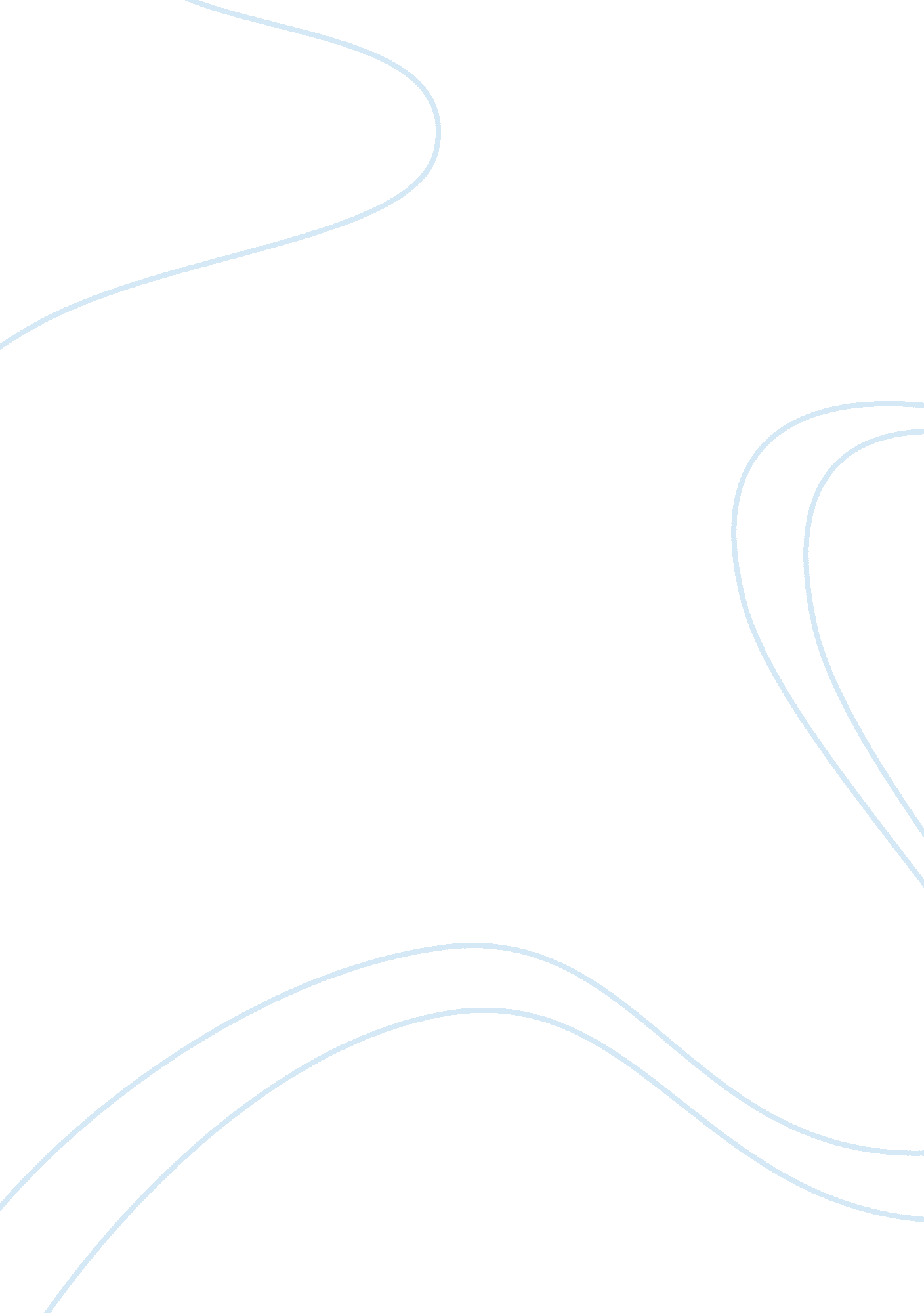 Do beauty pageants serve a purpose in society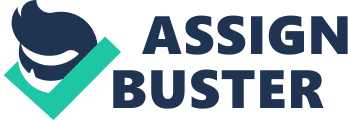 Does anyone really care who the prettiest person is in America or State? Beauty pageants don’t help anyone, the only people that benefit from them are the people running in them. Pageants are for those who think that they can make a difference in the world, when really all they do is make other women or men feel inferior. Should beauty pageants be taken away out of society? Beauty Pageants don’t serve a valid purpose in society. They use the Beauty Pageants as a contest to see who is the prettiest woman or handsomest man. There are contests that you share your talent, show how well you clean up, and show how you look in a swimming suite. “ I side with the feminists who protest the Miss America Scholarship Pageants. She said she believes pageants serve the male patriarchy and promote an ideal of conformity and superficiality that ultimately hurts women. ”(Laura Hamblin, Deseret News (Salt Lake City), Jun 9, 2005 by Sharon Haddock Deseret Morning News) Most of America doesn’t care about pageants. The only ones that care are the ones participating in them and their families and friends. Everyone else could care less, because it doesn’t matter to anyone but the one’s in the pageants. The pageants are a waste of time, space and energy all for nothing. Most answers to questions such as “ What do you wish to do for us? ” always have something to do with world peace. The winners don’t ever do anything about having world peace. They sit on floats in parades and get praised for being them. Women always want to help people such as those in rest homes or even the homeless. They make one appearance, and then they make others do the work for them. The pageants are really there for the ones that want to compete to see who is prettiest or who has the best voice. It shouldn’t be called a beauty pageant it should be an American Idol contest. It is all just for show, they really don’t have that much talent. I suppose if how good someone looks in a swimsuit, or how well they can walk in heels, is important to you, then beauty pageants are crucial to life as you know it. If being pretty is how you value a person, then you’ll only want to be surrounded by pretty people – and more than likely, you won’t understand anyone who may not be as pretty, but who are more intelligent that you, anyway. Christopher Reinhold) Beauty contests do not serve a purpose in today’s society. The only thing that it is doing is putting in young girls’ minds and a woman’s that they have to be beautiful. We need to teach the younger generations that they are beautiful no matter what their size, or how they look. It is all about what is inside and the person that they are that makes them beautiful. What the media and shows such as beauty contests have done is make everyone think that if they are not super skinny, tan, tall, or they are not pretty. No one has the right to say that. Its just plan rude. It may be from their own insicurities but they don’t need to make others feel horrible. They think that beauty contests are the definition of beautiful, so they start having bad eating habits in order to be as skinny as them and sometimes undergo cosmetic surgery in order to fix something they don’t like about themselves. People don’t realize that you don’t need to be beautiful like Miley Cyrus or Katy Perry, its really whats on the inside that matters. As long as you have confidence in yourself, and like living in your own skin you are just fine the way you are and no one should tell you different. 